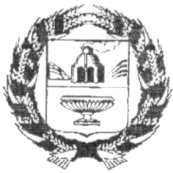                            АДМИНИСТРАЦИЯ  ЗАРИНСКОГО  РАЙОНААЛТАЙСКОГО  КРАЯ    18.12.2023                                                                                                № 1065                                                             г. Заринск           В соответствии со статьей 236.1 Бюджетного кодекса Российской Федерации, постановлением Правительства Российской Федерации от 30.03.2020 № 368 «Об утверждении Правил привлечения Федеральным казначейством остатков средств на единый счет федерального бюджета и возврата привлеченных средств и общих требований к порядку привлечения остатков средств на единый счет бюджета субъекта Российской Федерации (местного бюджета) и возврата привлеченных средств», Постановлением Правительства Российской Федерации от 23.08.2023 № 1377, Администрация района                                            ПОСТАНОВЛЯЕТ: 1. Утвердить Порядок привлечения остатков средств на единый счет бюджета муниципального образования Заринский район Алтайского края и возврата привлеченных средств согласно приложения к настоящему постановлению.2.Признать утратившими силу Постановления Администрации Заринского района Алтайского края от 03.02.2023 № 93 и от 10.10.2023 №774.   3. Настоящее постановление вступает в силу со дня его обнародования на сайте Администрации Заринского района в сети Интернет zarinray/ru.4. Контроль за исполнением настоящего постановления возложить на комитет по финансам, налоговой и кредитной политике Администрации района (Стерлядев Ю.И.). Глава района                                                                                            С.Е.ПоляковаПриложениек постановлению Администрации                                                                                               Заринского районаот ___________2023 № _______Порядокпривлечения остатков средств на единый счет бюджета муниципального образования Заринский район Алтайского края и возврата привлеченных средствОбщие положенияНастоящий Порядок устанавливает условия и порядок привлечения финансовым органом Бюджета муниципального образования Заринский район Алтайского края (далее – Финансовый орган) на единый счет бюджета муниципального образования Заринский район Алтайского края (далее – Бюджет) остатков средств на:казначейском счете для осуществления и отражения операций с денежными средствами, поступающими во временное распоряжение получателей средств Бюджета № 03232;казначейском счете для осуществления и отражения операций с денежными средствами муниципальных бюджетных и автономных учреждений Бюджета
№ 03234;(далее - казначейские счета), открытых Финансовому органу в Управлении Федерального казначейства по Алтайскому краю (далее - Управление), условия и порядок возврата привлеченных средств.Привлечение остатков средств на единый счет Бюджета осуществляется в случае прогнозирования временного кассового разрыва – недостаточности на едином счете Бюджета денежных средств, необходимых для осуществления перечислений из бюджета, а также в качестве дополнительного источника финансирования дефицита бюджета.Платежи с казначейских счетов, с которых осуществляется привлечение средств на единый счет Бюджета, осуществляются в срок не позднее второго рабочего дня, следующего за днем приема к исполнению распоряжений о совершении казначейских платежей.Финансовый орган осуществляет учет средств в части сумм, привлеченных на единый счет Бюджета с казначейских счетов и возвращенных с единого счета Бюджета на казначейские счета.Формирование распоряжения о совершении казначейских платежей, необходимого для обеспечения привлечения остатков средств на единый счет Бюджета и их возврата, осуществляется Управлением в случае передачи ему функций Финансового органа, связанных с привлечением на единый счет Бюджета и возвратом привлеченных средств в соответствии со статьей 220.2 Бюджетного кодекса Российской Федерации.Условия и порядок привлечения остатков средств на единый счет БюджетаПри возникновении потребности в привлечении остатков средств на единый счет Бюджета Финансовый орган направляет в Управление обращение о привлечении остатков средств на единый счет Бюджета за счет средств на казначейских счетах не позднее трех рабочих дней до даты начала привлечения средств.Объем привлекаемых средств определяется исходя из остатка средств на соответствующем казначейском счете, сложившегося после исполнения распоряжений о совершении казначейских платежей, с учетом необходимости обеспечения достаточности средств для осуществления выплат с соответствующего казначейского счета в рабочий день, следующий за днем привлечения средств.2.3. Для привлечения средств Управление формирует распоряжение о совершении казначейского платежа не позднее 16 часов местного времени (в дни, непосредственно предшествующие выходным и нерабочим праздничным дням, - до 15 часов местного времени) текущего дня.Условия и порядок возврата привлеченных средствУсловием для возврата остатков средств с единого счета Бюджета является недостаточность средств на соответствующем казначейском счете в объеме, обеспечивающем своевременное исполнение распоряжений о совершении казначейских платежей или решение Финансового органа.Возврат остатков средств осуществляется с единого счета Бюджета на казначейский счет, с которого они были ранее перечислены, в том числе в целях проведения операций за счет привлеченных средств, не позднее второго рабочего дня, следующего за днем приема к исполнению распоряжений о совершении казначейских платежей.Объем средств, подлежащих возврату на соответствующий казначейский счет, определяется в пределах суммы, обеспечивающей своевременное исполнение распоряжений о совершении казначейских платежей, при условии соблюдения требования, установленного в пункте 3.4 Порядка.Перечисление средств с единого счета Бюджета на соответствующий казначейский счет осуществляется в пределах суммы, не превышающей разницу между объемом средств, поступивших с казначейского счета на единый счет Бюджета, и объемом средств, перечисленных с единого счета Бюджета на казначейский счет.                                                П О С Т А Н О В Л Е Н И Е        Об утверждении Порядка привлечения остатков средств на единый счет бюджета муниципального образования Заринский район Алтайского края и возврата привлеченных средств